Итогисмотров-конкурсов  «Лучшее оформление группы к Новому году» и  «Зимняя сказка»В ДОУ был объявлен творческий смотр-конкурс «Лучшее оформление группы к Новому году», «Новогодняя игрушка»,  в котором активное участие приняли родители воспитанников.Многие родители отнеслись к конкурсу с душой и сделали творческие сюжетные работы, в создании которых приняли участие и их дети. Жюри, которое состояло из работников ДОУ и комитета родителей, объективно оценило все работы и оформление группы, учитывая эстетичность, оригинальность, участие в оформлении родителей, поделки сделанные руками самих воспитателей и родителей и приняли решение присудить обеим группам первое место.  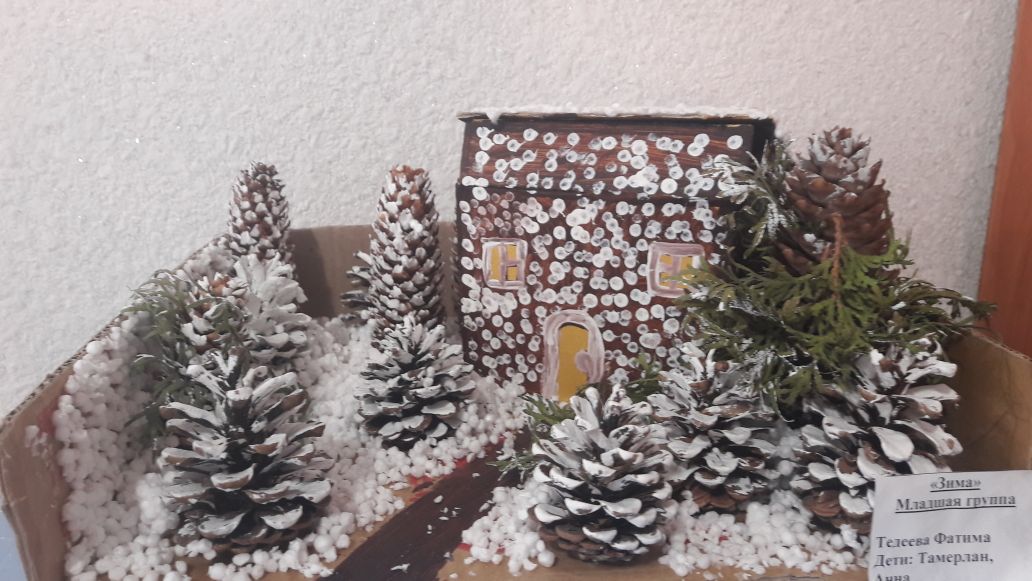 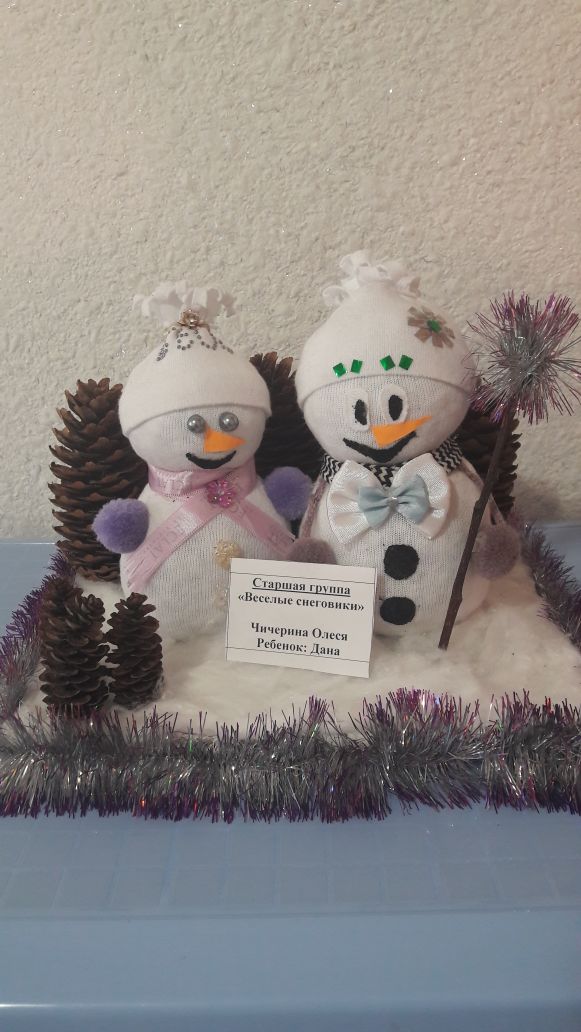 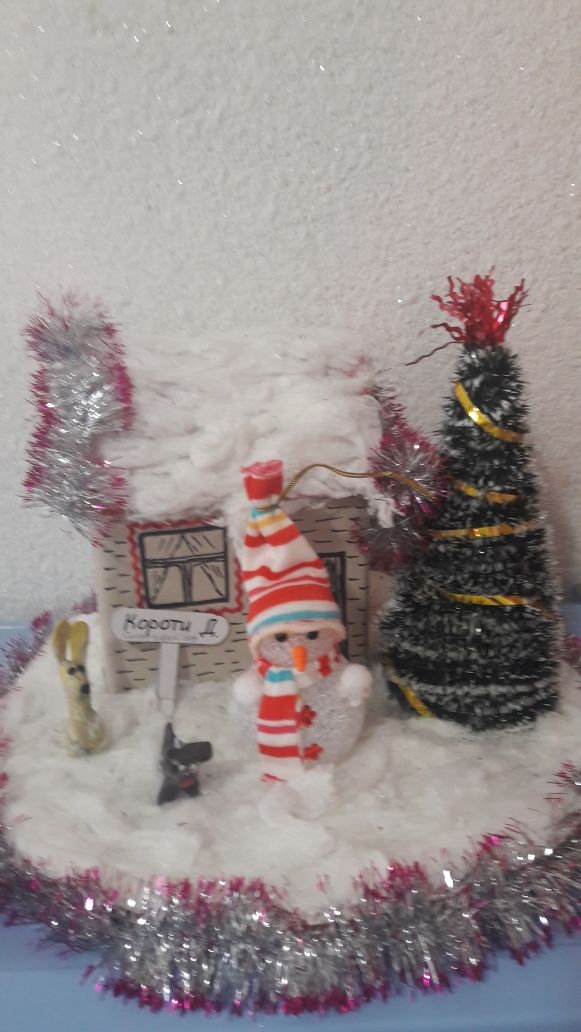 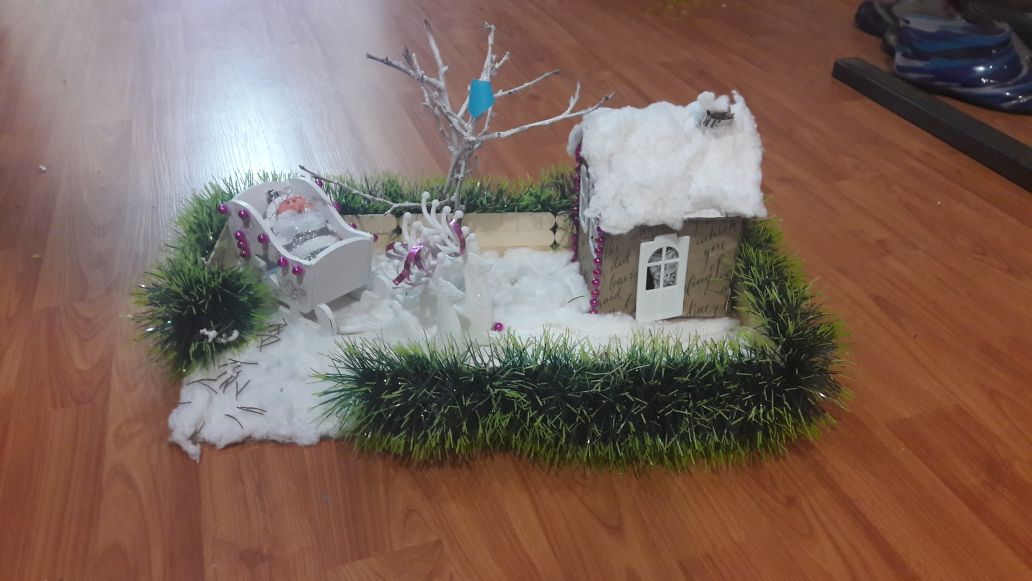 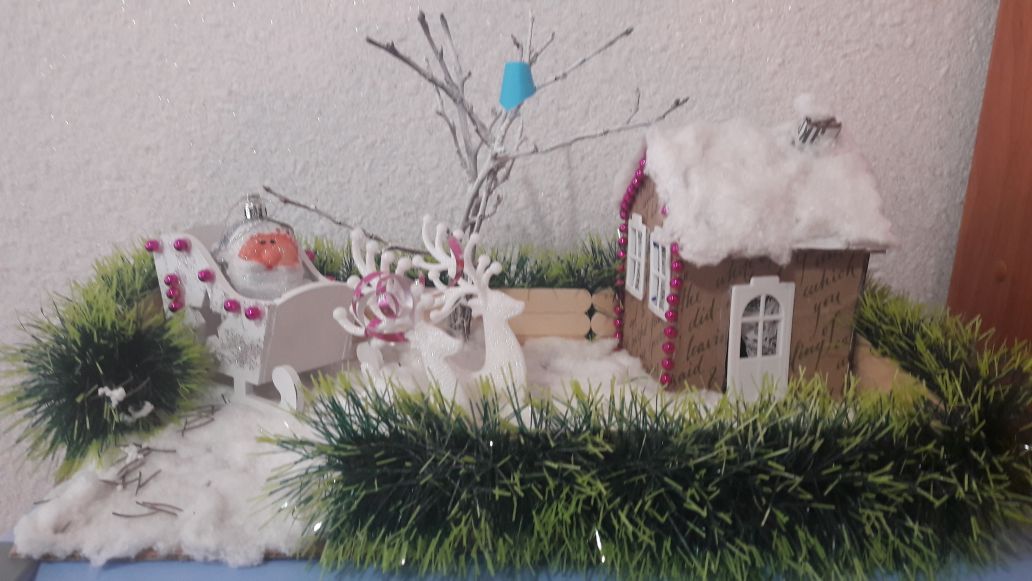 